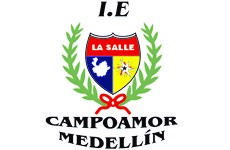 I.E LA SALLE DE CAMPOAMORAREA: Ciencias Naturales           ELABORA: Gustavo Marín            AÑO: 2020  Gestión académico pedagógica.     Taller de competencias       Aplicación: EvaluativoNombre del Docente: Gustavo Adolfo Marín DíazÁrea y/o Asignatura: Ciencias Naturales.Estudiante:Grupo: CLEI 3Semana Académica: Fecha:Actividad Reflexiva:                                         Celebración del Día Internacional            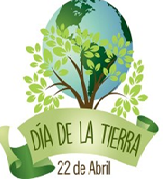                              de la Madre Tierra en tiempos de                                coronavirus                                        En medio de la crisis del COVID-19, esta celebración se convierte                                                           en un espacio de reflexión y aprendizaje ante la incidencia del                                                          calentamiento global y su carácter perdurable para el mundo en                                                                          general.Actividad Reflexiva:                                         Celebración del Día Internacional                                         de la Madre Tierra en tiempos de                                coronavirus                                        En medio de la crisis del COVID-19, esta celebración se convierte                                                           en un espacio de reflexión y aprendizaje ante la incidencia del                                                          calentamiento global y su carácter perdurable para el mundo en                                                                          general.Indicador de Desempeño: 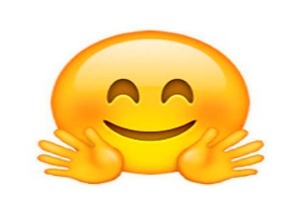 Diferencia los principales tejidos animalesIndicador de Desempeño: Diferencia los principales tejidos animalesContextualización: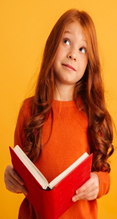                                               Como se organizarán las células para                                      cumplir sus funciones en el  organismo?        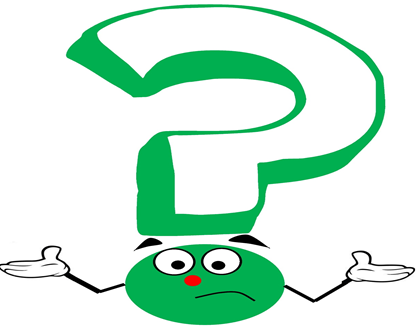 Contextualización:                                              Como se organizarán las células para                                      cumplir sus funciones en el  organismo?        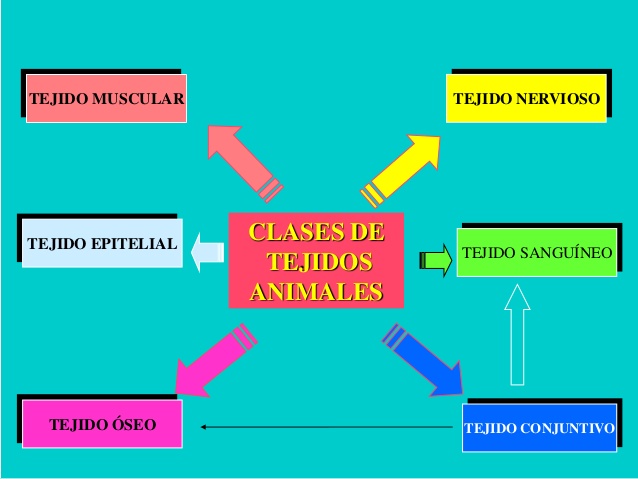 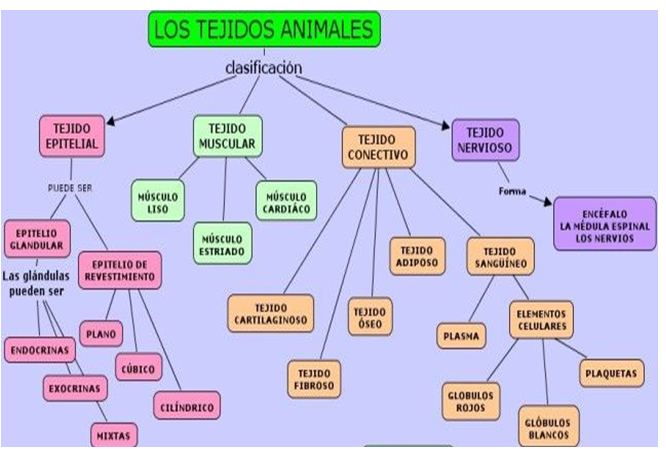 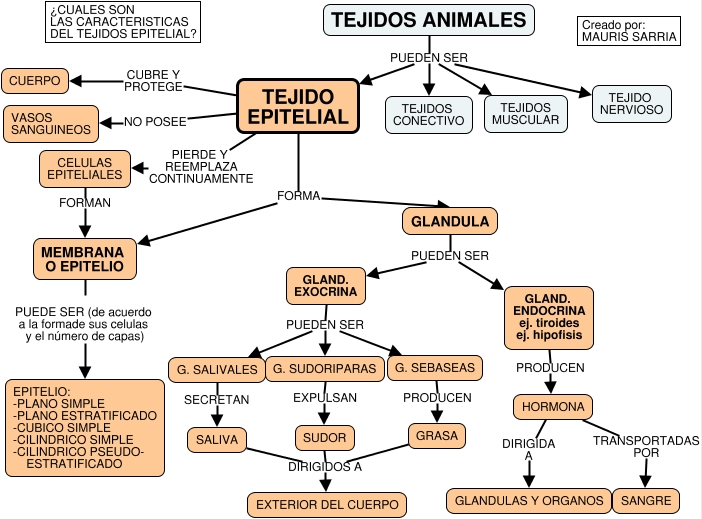 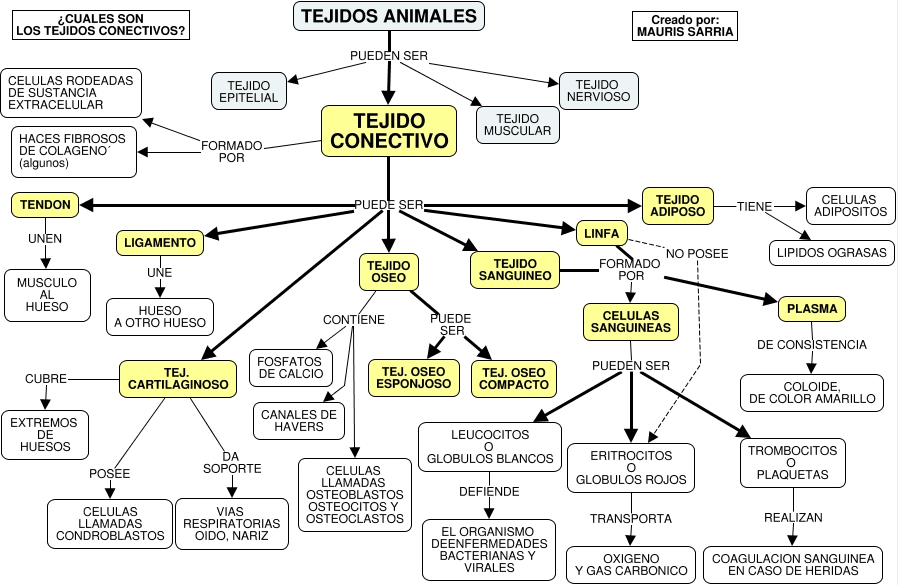 Tejidos animalesLos animales están constituidos por diferentes tejidos: el epitelial, el glandular, el muscular, el óseo, el sanguíneo y el nervioso, y estos por células que realizan una función especializada.Tejido epitelial. Protege la superficie de algunos órganos internos como el estómago, los intestinos y las cavidades como la boca. También reviste el interior de estructuras como el tubo digestivo, las vías respiratorias, los vasos sanguíneos y otros conductos.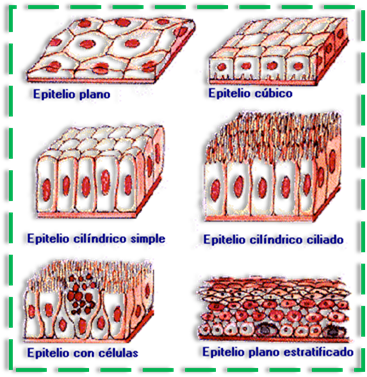 Tejido glandular. Se encarga de la producción de sustancias que intervienen en los procesos de digestión excreción y reproducción, entre otros. El tejido glandular está constituido por células epiteliales, que constituyen estructuras llamadas glándulas. Existen glándulas de varios tipos.Las glándulas endocrinas vierten sus productos en el torrente sanguíneo, siempre son hormonas; las exocrinas vierten sus productos en conductos o tubos; y las mixtas que presentan ambos comportamientos.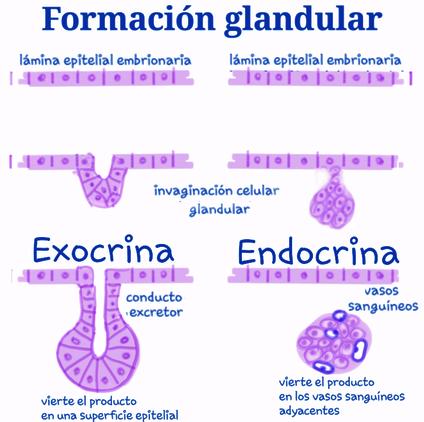 Tejido muscular. Es uno de los tejidos que permiten el movimiento de los organos internos y la locomocion de los animales. El tejido muscular puede ser tambien de varios tipos: estriado, liso y cardiaco.El tejido muscular estriado esta formado por celulas cilindricas que constituyen los musculos de las piernas y las manos, sus movimientos son voluntarios; el liso esta conformado por celulas en forma de huso, aquellas se encuentran en el tubo digestivo y la vejiga urinaria, entre otros, su movimiento es involuntario; y el cardiaco, formado por celulas estriadas, este tejido se localiza unicamente en el corazon y su movimiento es involuntario.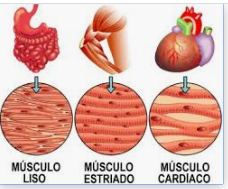 Tejido óseo. Algunas de las funciones del tejido oseo son: sostener a los tejidos blandos y al tejido muscular; contribuye en el movimiento y sirve de reserva de calcio y fosforo a las celulas. Dichas sales proporcionan la rigidez que caracteriza a los huesos que forman el esqueleto, que se presenta en muchos animales.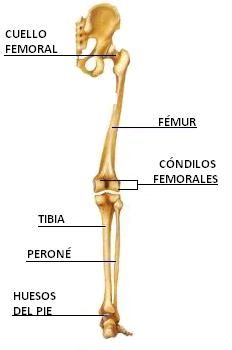 Tejido sanguineo. Se encarga de regular la temperatura y transportar oxigeno, bióxido de carbono y nutrimentos en los animales.El tejido sanguínea está constituido por la sangre y esta, a su vez, por el plasma, los eritrocitos o glóbulos rojos; leucocitos o glóbulos blancos y trombocitos o plaquetas.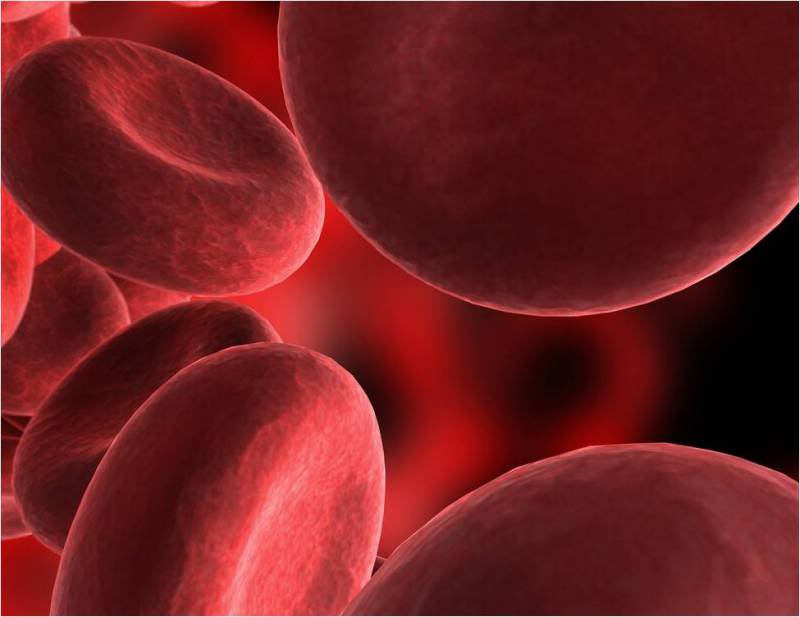 Tejido nervioso. Participa en la integracion y coordinacion de todas las funciones que realiza el organismo. El tejido nervioso esta constituido por dos tipos principales de celulas: las neuronas, formadas por un cuerpo glandular, dendritas y axon y, las neuroglicas, que protegen y sostienen al sistema nervioso.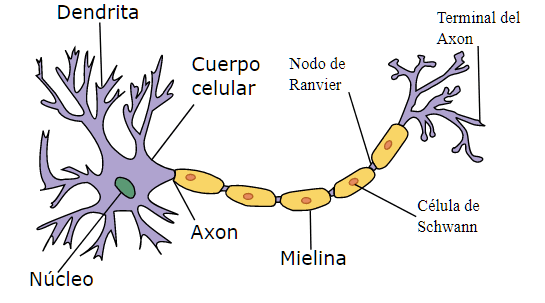 Para presentar al profesor Estas actividades te ayudarán a comprender mejor el tema, te invito a que las realices de manera juiciosa y atenta…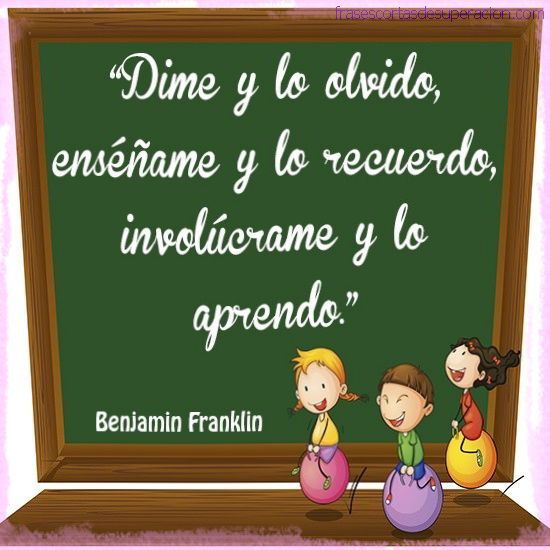 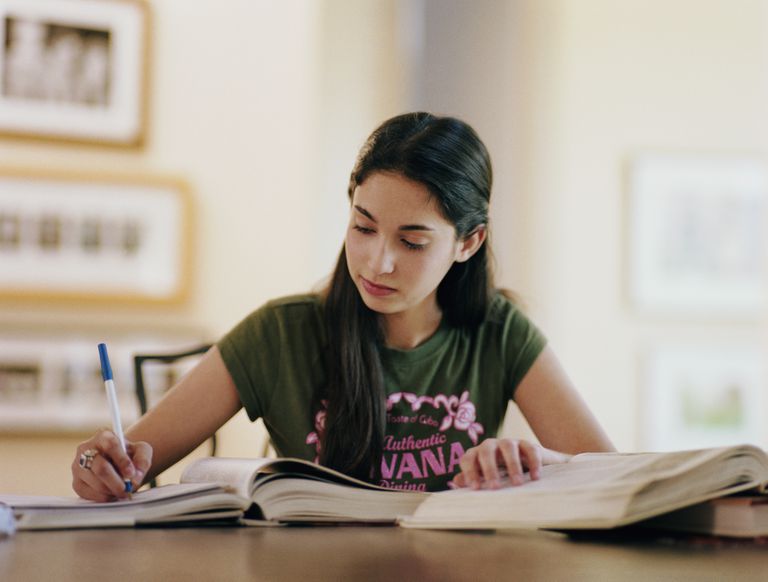 PRACTIQUEMOS:Copia en tu cuaderno, las siguientes preguntas con su respectiva respuesta y te las aprendes, para contestar la prueba. Mandar copia de este cuestionario al correo.Tejidos animalesLos animales están constituidos por diferentes tejidos: el epitelial, el glandular, el muscular, el óseo, el sanguíneo y el nervioso, y estos por células que realizan una función especializada.Tejido epitelial. Protege la superficie de algunos órganos internos como el estómago, los intestinos y las cavidades como la boca. También reviste el interior de estructuras como el tubo digestivo, las vías respiratorias, los vasos sanguíneos y otros conductos.Tejido glandular. Se encarga de la producción de sustancias que intervienen en los procesos de digestión excreción y reproducción, entre otros. El tejido glandular está constituido por células epiteliales, que constituyen estructuras llamadas glándulas. Existen glándulas de varios tipos.Las glándulas endocrinas vierten sus productos en el torrente sanguíneo, siempre son hormonas; las exocrinas vierten sus productos en conductos o tubos; y las mixtas que presentan ambos comportamientos.Tejido muscular. Es uno de los tejidos que permiten el movimiento de los organos internos y la locomocion de los animales. El tejido muscular puede ser tambien de varios tipos: estriado, liso y cardiaco.El tejido muscular estriado esta formado por celulas cilindricas que constituyen los musculos de las piernas y las manos, sus movimientos son voluntarios; el liso esta conformado por celulas en forma de huso, aquellas se encuentran en el tubo digestivo y la vejiga urinaria, entre otros, su movimiento es involuntario; y el cardiaco, formado por celulas estriadas, este tejido se localiza unicamente en el corazon y su movimiento es involuntario.Tejido óseo. Algunas de las funciones del tejido oseo son: sostener a los tejidos blandos y al tejido muscular; contribuye en el movimiento y sirve de reserva de calcio y fosforo a las celulas. Dichas sales proporcionan la rigidez que caracteriza a los huesos que forman el esqueleto, que se presenta en muchos animales.Tejido sanguineo. Se encarga de regular la temperatura y transportar oxigeno, bióxido de carbono y nutrimentos en los animales.El tejido sanguínea está constituido por la sangre y esta, a su vez, por el plasma, los eritrocitos o glóbulos rojos; leucocitos o glóbulos blancos y trombocitos o plaquetas.Tejido nervioso. Participa en la integracion y coordinacion de todas las funciones que realiza el organismo. El tejido nervioso esta constituido por dos tipos principales de celulas: las neuronas, formadas por un cuerpo glandular, dendritas y axon y, las neuroglicas, que protegen y sostienen al sistema nervioso.Para presentar al profesor Estas actividades te ayudarán a comprender mejor el tema, te invito a que las realices de manera juiciosa y atenta…PRACTIQUEMOS:Copia en tu cuaderno, las siguientes preguntas con su respectiva respuesta y te las aprendes, para contestar la prueba. Mandar copia de este cuestionario al correo.